Mardi 31 mars℗ : pour vous, parents, conseils.Tableau des nombres : 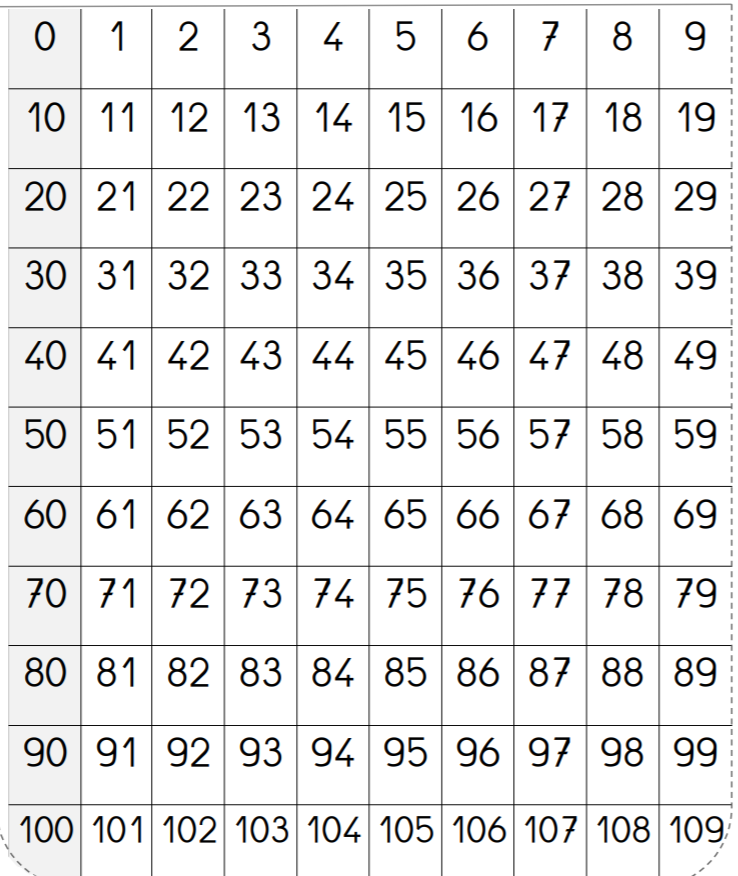 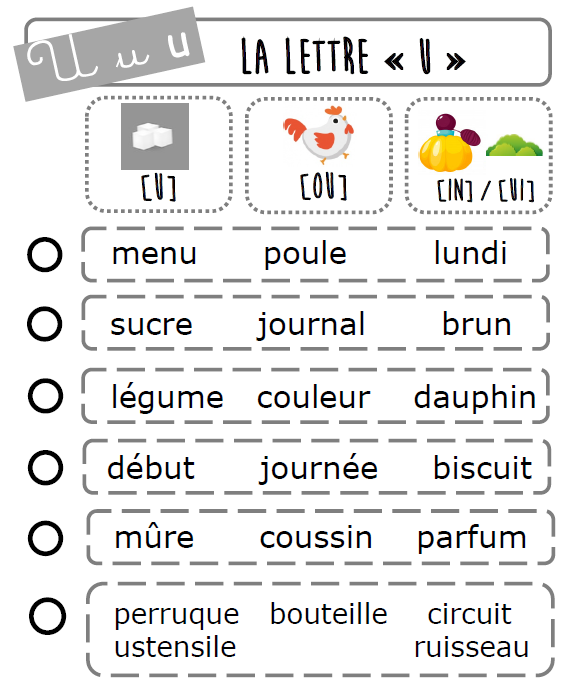 L’élève : Les parents :Dans son cahier orange, écrire la date en bleu à 5 carreaux de la marge et souligner en rouge. ℗ donner un modèle de la date si besoinDans son cahier orange, écrire la date en bleu à 5 carreaux de la marge et souligner en rouge. ℗ donner un modèle de la date si besoin+   ou   -Observations, remarquesLecture- Fluence de lecture : s’entrainer à lire la page 34 (95 mots) Lire 1 minute avec un chrono, essayer de lire un maximum de mots de la page. Faire l’exercice 3 fois.℗ Votre enfant doit s’améliorer au fil des 3 lectures, faire moins d’erreurs, lire plus vite. Lire la page suivante si cela est trop facile. Ecriture - faire la fiche d’écriture sur la lettre W (dans la pochette)GrammaireOrthographe- écrire le titre à 5 carreaux : Orthographe (dans le cahier orange)- Copier 4 fois chaque mot dans le cahier orange : une usine, vieux, un blousonEcrire sans modèle ces 3 mots. ℗ vérifier que votre enfant ait mémorisé les 3 mots- chercher 10 mots qui s’écrivent avec la lettre u (dans le cahier orange)℗ la lettre u peut se trouver en début, au milieu ou en fin de mot.- Bilan sur la lettre u : quels sons peut-elle faire ? et avec quelle lettre ?℗ seule, elle fait « u » ; avec le o, elle fait « ou », avec le n, elle fait « in » ; avec le i, elle fait « ui » ; avec le a ou le ea, elle fait « o ».- Lire la leçon (ci-dessous), si possibilité d’imprimer, la coller dans le cahier gris.    Mathématiques- à l’oral : compte de 5 en 5 en partant de 0 ℗ Vous pouvez leur présenter un tableau des nombres pour aider si besoin (ci-dessous)- écrire le titre à 5 carreaux : Maths (dans cahier orange)- Revisionner la vidéo mise en pièce jointe (ou le fichier pdf si vous n’arrivez pas à lire la vidéo) si besoin.℗ L’objectif est de regrouper les nombres selon leurs unités, pour obtenir des dizaines entières, plus faciles à calculer entre elles.- Calcule en faisant des arbres de calculs.51 + 7 + 13 + 9 =38 + 64 + 12 + 6 = 14 + 15 + 5 + 17 + 6 + 3 = 26 + 24 + 37 + 23 = 38 + 45 + 15 + 22 + 17 + 23 = - faire 2 problèmes dans le fichier de problèmes (dans la pochette)Questionner le mondeTravail sur l’orientation et le vocabulaire : sur, sous, loin, près, devant, derrière, entre, à l’intérieur, à l’extérieur, à droite, à gauche.2 possibilités de travail au choix (selon votre envie, votre matériel disponible !) :- imprimer le fichier et associer la photo au mot qui correspond.- prendre un personnage (playmobil, lego ou autre) et une boite (ou une maison, une voiture…). Demander à votre enfant de positionner le personnage « sur » la boite. Demander ensuite avec un autre mot de la liste…etc.  Inverser la situation, à vous de positionner les objets et demander à votre enfant de faire une phrase décrivant la position, en utilisant un mot de la liste de vocabulaire.